Муниципальное бюджетное общеобразовательное учреждение «Уркарахская НШДС имени Рамазанова Р.С.»Проект  «Лук - наш зелёный друг»для детей средней группы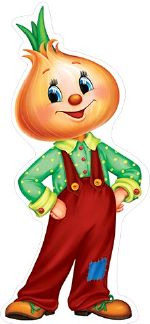                                                                                       Воспитатель: Магомедова А.Г.                                     с. Уркарах 2018гСодержаниеПояснительная записка:Актуальность: Многие родители не подозревают, что зелёное царство начнёт вызывать огромный интерес ребёнка, если взрослые научат  наблюдать за растением, видеть в зелёном ростке особое живое существо, жизнь которого зависит от того получает ли он уход или нет. Проблема состоит в том, что дети в недостаточной степени имеют представления о растениях, о том, где они растут, о необходимых условиях их роста, их интерес к познавательно-исследовательской деятельности недостаточно развит. Чтобы удовлетворить детскую любознательность, привить первые навыки активности и самостоятельности мышления, в нашей группе мы создали условия для поисково-исследовательской деятельности детей. Ознакомление с ростом и развитием растений можно, выращивая в помещении детского сада различные культуры из семян и луковиц, используя для этого огород на подоконнике.Цель проекта: формирование основ исследовательской и трудовой деятельности у младших дошкольников в процессе посадки лука и наблюдения за его ростом.Вид проекта: познавательно-исследовательскийПо продолжительности: среднесрочныйУчастники проекта: дети средней группы, воспитатель, родителиПродукт проекта: создание огорода на подоконникеПроблемная ситуация: Как можно вырастить зелёный лук на подоконнике? Чем может быть полезен зелёный лук? Что необходимо луку для роста? Где лук прорастает быстрее, в воде или в земле?Задачи проекта: Для детей: -Расширять представления детей об условиях, необходимых для роста и развития растения (земля, вода, свет, тепло);-Формировать представления детей о значимости полезных свойств лука для здоровья человека.-Развивать у детей основы исследовательской деятельности;- Учить детей ежедневно ухаживать за луковицами в комнатных условиях. Учить детей вести наблюдения, исследования за объектом и делать первые выводы.-Развивать познавательный интерес, любознательность;-Учить наблюдать, делать выводы.-Воспитывать внимательное и заботливое отношение к общему огороду, ценностное отношение детей к результатам своего труда.Для педагога: привлечь родителей к более тесному сотрудничеству в проектной деятельности; создать условия для экспериментально-исследовательской деятельности в группе.). Способствовать активному взаимодействию всех участников отношений в процессе посадки и выращивания огорода на окне.Для родителей: Расширять возможности сотрудничества со своими детьми.  Родители должны стать активными участниками образовательного процесса.Предполагаемый результат: дети научатся сажать лук и ухаживать за ним; познакомятся с разными условиями его содержания; узнают о пользе лука; научатся связывать причину и следствие, правильно строить суждения и делать вывод.Интеграция образовательных областей: Познавательное развитие:  наблюдение за ростом и развитие растения, как растут корни и перья; исследовательская деятельность (обследование, выявление качеств лука наблюдение за ростом, оформление результатов), полив лука каждый день, рыхление. установление связей. Рассматривание лука, найти «донце» и верхушку. Беседы «Растительный мир», «Посадка лука», «Полезная пища», «Роль солнца, воздуха и воды в жизни лука».Речевое развитие:  ситуативные разговоры с детьми  (называние трудовых действий, обсуждение полезных свойств растения, необходимости употребления лука в пищу), чтение коротких стихов наизусть, составление рассказов о луке « Как лучок появился на грядке», чтение пословиц, поговорок, загадок, литературы о свойствах лука, рассматривание иллюстраций. Дидактические и словесные игры «Что лишнее?», «Волшебный мешочек», «Вершки – корешки», «Овощи и фрукты», «От какого овоща эта часть» . Беседы: «Посадка лука».Социально-коммуникативное развитие: труд в уголке природы. Учить детей правильно ухаживать за растениями, создать благоприятные условия (вода, свет, тепло).Д. И. «Где растёт? », «Что лишнее», «От какого овоща часть», «Собери картинку».  Инсценировка сценки «Спор овощей»Чтение художественной литературы: Чтение стихов, загадок, пословиц, поговорок о луке. Чтение сказки «Луковая семья», чтение сказки – притчи о пользе лука «Сказка о Луке», чтение сказки – притчи о пользе лука «Три брата луковки»Художественно-эстетическое развитие:  продуктивная деятельность (рисование лепка, художественный труд)Физическая культура: подвижные игры «Кто больше соберёт овощей», «Собираем урожай». Пальчиковая игра «Овощи»Формирование начальных представлений о здоровом образе жизни: обсуждение пословиц и поговорок «Лук от семи недуг»Средства и оборудование: Организационные: лук репчатый, стаканчики пластиковые, земля, ящик для посадки лука, лейки, совочки. Мяч. Столы, маски для инсценировки, пластилин, бумага, клей.Методические: иллюстрации «Строение лука», «Виды лука»,  дидактические и настольно-печатные игры, рецепты, пословицы, поговорки, загадки, стихи о луке. Календарь наблюдений за ростом лука в воде и в земле. План реализации проектаI этап.  ПодготовительныйДанный этап включал в себя: Поиск информации о луке.Определение цели и задач проектной деятельности.Постановка проблемы.Разгадывание загадок о луке, чтение стихов о луке, поговорок и пословиц.Чтение сказки «Луковая семья», чтение сказки – притчи о пользе лука «Сказка о Луке», чтение сказки – притчи о пользе лука «Три брата луковки»Изучение луковицы (цвет, запах, форма), рассматривание под лупой. Рассматривание и сравнение луковиц по величине, цвету .Рассматривание строения луковиц.  Знакомство с разными видами лука.Определение, в каких условиях будут проращиваться луковицыБеседа о пользе лука, о полезных свойствахСоздание предметно – развивающей среды: производился подбор материал и оборудования для опытов и экспериментов, контейнеры с землёй, баночки с водой, луковицы разных размеров. Для этого были привлечены и родители группы. Подготовка луковиц к посадке.Изготовление иллюстраций, календарей наблюдений.II этап. Основной (исследовательский)Обрезание верхушек у лука. Наполнение контейнера землёй. Наполнение стаканчиков водой. Посадка лука в землю и в воду. Поливка лука в земле.Фиксация в календаре наблюдений, зарисовка луковиц (воспитателем) в начале наблюдения, указание даты посадки и начала наблюдения.Наблюдение за прорастанием лука в земле и воде, замеры длины пера. Через неделю луковицы начали прорастать и появляться корни. Замеры длины пера начали делать с 23апреля, когда зеленая часть начала активно увеличиваться. Для замеров выбрали шесть луковиц, которые проросли раньше других. Замеры фиксировали в дневнике наблюдений. Делали выводы, где лук быстрее начал прорастать, в земле или воде.Рыхление, поливку лука, добавление воды в стаканчики.Обучение детей замечать изменения, которые происходили у прорастающих луковиц и связывать эти изменения с наличием благоприятных условий.В процессе исследований продолжение знакомства с художественной литературой об овощах: поговорками, стихами, сказками, загадками. Рассматривание иллюстраций на овощную тематику, проведение дидактических игр, бесед. Дидактические и словесные игры «Что лишнее?», «Волшебный мешочек», «Вершки – корешки», «Овощи и фрукты», «От какого овоща эта часть», Съедобное-несъедобное», подвижные игры, пальчиковые игры. Проведение продуктивной деятельности: лепка луковиц.Составление рассказов «Как лучок появился на грядке»Инсценировка сказки «Спор овощей»III этап. ЗаключительныйДанный этап включал в себя:Анализ и обобщение результатов, полученных в результате исследовательской деятельности детей.Формулировка детьми представлений об основных потребностях лука, условиях, которые необходимы для его роста ( вода, свет, тепло). Формулировка вывода о том, где и при каких условиях лук прорастает быстрее (в земле).Выставку детских работ. Аппликация «Лук-наш зелёный друг»Сбор урожая, дегустацию лукаСбор рецептов с луком.Вывод: в результате проекта дети научились сажать лук и ухаживать за ним. Узнали о свойствах и пользе лука, о разновидностях лука. Познакомились с разными условиями прорастания лука. Научились сравнивать, анализировать, делать выводы. Расширили кругозор и мыслительную деятельность. Научились выполнять индивидуальные и коллективные поручения, видеть результат своего труда. Предполагаемый результат проекта достигнут, продукт (огород на подоконнике) получен.ЗаключениеНаш проект подтвердил, что и в дальнейшем необходимо способствовать слиянию ребенка с природой, формировать эстетическое отношение к ней, углублять знания, совершенствовать навыки, поддерживать индивидуальность каждого ребенка. И тогда ребенок проявит интерес к исследовательской, познавательной деятельности, будут самостоятельно и творчески осваивать новые способы исследований для более точного результата. Данный проект принёс детям удовлетворение и радость от проделанной работы, появился интерес и желание участвовать в других проектах. Некоторые дети, совместно с родителями дома начали проращивать лук дома.Используемая литератураВоробьёва А.А. Лук. – М.: Росхозиздат, 1990Демидова М.Ю. Естественно – научные проекты.- М.: Школьная пресса, 2005Детская энциклопедия: «Скажи мне почему?» - М:, Джулия, 1992Корнилова В. М. "Экологическое окно» в детском саду. - М.:  ТЦ Сфера, 2008г.- 123 с.Коробова М. В., Белоусова Р. Ю. Малыш в мире природы: Методическое пособие для воспитателей и родителей.- М.: Просвещение, 2006г.-93 с.Осипов Н.Ф. Занимательная ботаническая энциклопедия. - М: Педагогика-ПРЕСС, 1998г. -  208 с.Соломенникова О. А. Экологическое воспитание в детском саду. Программа и методические рекомендации. – 2-е изд.- М.: Мозаика- Синтез, 2006г. - 104 с.Смирнов А. «Зачем луку луковица». – М.: Малыш, 1990г. – 24 с.Федоренко А. Как получить чудо-урожай с подоконника круглый год. – М.: АСТ, 2003Приложение 1Загадки о луке1. Сидит дед во сто шуб одет, Кто его раздевает, Тот слезы проливает.(Лук)2. Не умеет он смеяться,И не любит раздеваться.Кто кафтан с него снимает,Часто слёзы проливает.(Лук)3. Очень горький - но полезный!Защищает от болезней!И микробам он не друг -Потому что это - ... .(Лук)4. Кто на свете всех полезней,Кто спасёт от всех болезней,Кто обидит нас без рук? – Маленький, коварный... 5. Никого не огорчает,     А всех плакать заставляет. 6. В десять одежек плотно одет,     Часто приходит к нам на обед.     Но лишь за стол ты его позовешь,     Сам не заметишь, как слёзы прольешь (лук)7. Он никогда и никого не обижал на свете.     Чего же плачут от него взрослые и дети?8.   Я вырос на грядке,      Характер мой гадкий:       Куда не приду,      Всех до слез доведу.9.  Золотистый и полезный,     Витаминный - хотя резкий,     Горький вкус имеет он.     Когда чистишь - слезы льёшь.10. Прежде чем его мы съели,       Все наплакаться успели.       Заставит плакать всех вокруг,       Хоть он и не драчун , а …11. Что без боли и печали приводит в слёзы.? Все меня любят, а как раздевают, слёзы проливают. Сидит Федосья, распустивши волосья. Сидит барыня, раскрасневшись, кто поглядит - тот скривится. Сидит бабка на грядке, кто зацепит, тот зарыдает. Вот вам новая задача: не орех и не пуля, а когда крошат, всякий плачет. Сидит, шурша, в семи шубах.Пословицы и поговорки про лукЛук добр и к бою и во щах.Лук, что царь, стрелы, что посланничкиЛук да баня все правят.Луком торговать, луковым плетнем и подпоясываться.Лук семь недугов лечит.Оба луки, оба туги.Надсаженный конь, надломленный лук, да замиренный друг.Изломанного лука двое боятся (и враг и хозяин).Тугой лук, — то сердечный друг.Кто ест лук, того бог избавит вечных мук.Кому до чего, а стрелку до лука.Если испечь луковицу прежде, чем лук собран с огорода, то весь лук высохнет.Лук от семи недуг.Голо, голо, а луковка во щи есть.Хрен да редька, лук да капуста — лихого не попустят.Лук с чесноком родные братья.Ешь лук — чаще зубы будут.Лук с морковкой хоть и с одной грядки, да неодинаково сладки.Лук семь недугов лечит, а чеснок семь недугов изводит.Стихи о лукеТетушка АуЯ совсем не собиралсяДоводить детей до слёз!Я хорошим быть старался,День за днём послушно рос,Соблюдал диету строго -Дождевую воду пилИ за лето очень многоВитаминов накопил!Не боялся я лопаты,Не страшился червяка,Был уверен, что ребятамПригожусь наверняка,А теперь услышал вдруг:- Фу! Опять в тарелке лук!Н. КраснопероваНа Букву «Л» тут зреет Лук,Он для здоровья лучший друг.Хоть Лук порой до слёз доводит,Но со стола у нас не сходит.В салат порежем мы лучок,Иди, сорви скорей пучок.Хе ЛенаЛук растёт на огороде,
Он большой хитрец в природе,
В сто одёжек он одет,
Ребятишки на обед
Не хотят его срывать,
Зачем слёзы проливать!?Е. ГрудановТам, на грядке у беседки,Вырос лук - большой и крепкий!Знаем мы уже давно,Что поплачем от него.Но как любим мы с друзьямиЛук, поджаренный с грибами!С макаронами, в котлетеИли в свежем винегрете!В общем, мы, когда едим,Очень часто дружим с ним.Потому что этот лук -Для здоровья первый друг!Ю. СимбирскаяВ банку мы воды налили,Лук пузатый посадили.Он на банке, как на тронеВ новой зубчатой короне.Только вот одна беда -Очень мокнет борода.Л. ГенераловаПочему от лука плачут?Говорят, он очень злой.Кто же злит его на даче?Почему же он такой?Я у бабушки спросила:- Расскажи мне, почему?И она мне объяснила,Разъяснила что к чему.Что лучок - полезный овощ,И никто его не злит.Он всегда спешит на помощь,От микробов защитит.Лук сырой, конечно, горький,А чеснок ещё горчей.Но зато помощник стойкийОт простуды для людей.Приложение 2Дидактическая игра «Чудесный мешочек»Задачи: совершенствовать умение на ощупь определять фрукт или овощ по его форме, правильно называть его цвет, развивать внимание, память, устную речьАтрибуты: мешочек, муляжи овощей и фруктов.Ход игры: воспитатель показывает мешочек и говорит:Я-чудесный мешочек,Всем ребятам я — дружочек.Очень хочется мне знать,Как вы любите играть.Дети складывают в мешочек муляжи овощей и фруктов. Далее по очереди берут из мешочка предмет, на ощупь определяют, что это, называют его, а потом достают.После этого дети собираются в группы «Овощи», «Фрукты».Дидактическая игра «Целое и часть»Задачи: формировать умение подбирать пары картинок с изображением целого фрукта и его части, развивать устную речь, внимание, память.Атрибуты: картинки целых фруктов и их частей.Ход игры: играют 2 ребёнка. У одного - картинки с изображением целого фрукта, у другого - картинки с изображением его части. Один играющий выкладывает свою картинку, называет, что на неё изображено, а другой должен подобрать соответствующую.Примечание: игра может быть индивидуальной.Дидактическая игра «Две корзинки»Задачи: совершенствовать умение различать овощи и фрукты, учить использовать в речи обобщающие слова, развивать устную речь, память, внимание. Атрибуты: две корзинки, предметные картинки овощей и фруктов.Ход игры: дети по очереди берут картинку, называют, что на ней изображено, определяют, к какой группе относится и кладут в соответствующую корзинку.Примечание: игра может быть индивидуальной.Подвижная игра «Овощи — фрукты»Задачи: учить различать фрукты и овощи по их внешнему виду, развивать внимание, наблюдательность.Атрибуты: предметные картинки овощей и фруктовХод игры: в центре круга лежат картинки овощей и фруктов. Дети идут по кругу со словами:« Раз, два, три — предмет любой бери!» Дети берут любой предмет и организуют группы «Овощи», «Фрукты».Дидактическая игра «Вершки-корешки»Дидактическая задача. Закреплять знания о том, что в овощах есть съедобные корни - корешки и плоды - вершки, у некоторых овощей съедобны и вершки и корешки; упражнять в составлении целого растения из его частей.Игровые правила. Искать свой вершок или корешок можно только по сигналу. С одним и тем же игроком вставать в пару все время нельзя, надо искать и другую пару.Игровые действия. Поиск пары; составление целого растенияВариант 1. Здесь на столе лежат овощи; дети первой группы берут себе в руку по вершку, а дети второй - по корешку. Все взяли? А теперь по сигналу (хлопку в ладоши) вы все разбежитесь по участку и побегаете врассыпную. Когда услышите сигнал "Раз, два, три - свою пару найди!", быстро найдите себе пару: к своему вершку - корешок.Вариант 2. Вершки (или корешки) стоят на месте. По площадке бегает только одна подгруппа ребят. Взрослый дает сигнал: "Корешки, найдите свои вершки!". Дети должны стать так, чтобы ботва и корень составили одно целое.Правильность выполнения задания могут проверить только "волшебные ворота" (взрослый и кто-нибудь из детей), через которые проходят все пары. Чтобы интерес к игре не угасал, можно предложить поменяться вершками и корешками.ФизминуткаВ огороде поутру погляди на грядку: наклоны вперед - назадЛук зеленый на ветру делает зарядку потягивание вверх;На зарядку встали вряд репа и редиска, ходьба на местеТам листочки вверх глядят, поднять руки вверх, помахатьЗдесь – пригнулись низко. ПрисестьПриложение 3Сказка-притча «ЛУКОВАЯ СЕМЬЯ»В воскресный день пошла хозяйка на базар за луком, да никак не могла выбрать, какой же лук ей лучше купить. В конце концов, она купила на пробу все луки, которые продавались в тот день на базаре. Так попали в одну корзинку братья луки из разных луковых семей. Вечером, когда все ушли с кухни, луки разговорились.— Не расскажите ли, братцы, что-нибудь интересное о себе, — подал голос Репчатый лук с зелеными перьями на макушке. — Скучно лежать молча.— Да, действительно, жизнь у тебя скучная и вкус горький, — откликнулся Лук-слизун, гордо расправив свои светлые и темно-зеленые длинные листья. Вот мой вкус гораздо более приятный. Когда распускаются мои белые и фиолетовые шары-соцветия, огород превращается в прекрасный сад. Из всех луков я самый красивый и самый урожайный. Ты, Репчатый, — тихоня: по пять лет растешь и всего одну луковицу выращиваешь; а один мой двухлетний куст дает до тридцати луковиц. Дети меня просто обожают. У одной девочки я даже вылечил малокровие.— Вот расхвастался, — откликнулся Шнитт-лук. — Как будто ты один красив и целебен. У меня листья тоже очень нежные, а ярко-красные и фиолетовые соцветия до того хороши, что глаз не оторвать.— Все-таки мы, луки, не цветами должны гордиться, а луковицами, — вступил в разговор Многоярусный лук. — Ты, Лук-слизун, хоть и выращиваешь много луковиц, да они у тебя не настоящие, а ложные, как, впрочем, и у Шнитт-лука. Ваши так называемые луковицы — просто небольшие утолщения в нижней части пера. Я же на своем цветочном стебле выращиваю настоящую прикорневую луковицу и множество маленьких деток-луковичек. Представляете, как удобно: не надо ждать, когда семена прорастут — сразу готовые луковички. Они у меня идут на размножение, а прикорневые луковицы едят.— Братцы, главное в нас не только то, как выглядят наши цветы и луковицы, — примирительно сказал Лук-порей, взмахнув веером своих длинных листьев, — главное, что все мы служим людям нашими витаминами. Особенно мы богаты витамином С, как вы все знаете. Я, например, научился даже в зимний период его не расходовать, а, наоборот, накапливать. Мои молодые листья и стебли в свежем, вареном, сушеном и консервированном виде необыкновенно вкусны и питательны, и укрепляют человеку голос.Долго братцы-луки своими достоинствами друг перед другом хвастались, пока не устали. Один Репчатый лук все время молчал, будто язык проглотил.— А ты что молчишь? — обратились к нему братья.— Да что говорить: обо мне и так все известно, — скромно произнес Репчатый лук. — Вы на огородах — редкие гости, а меня в каждом огороде полным-полно. Не смотря на мой горький характер, люди давно взяли меня к себе на службу, и я помогаю им всем, чем могу.В эту минуту в кухню вошли хозяйка и ее дочка.— Ой, как больно, — плакала девочка. — Зачем эта злющая оса ужалила меня? Посмотри, мама, у меня рука опухает.— Подожди, не плачь, — сказала хозяйка, доставая из корзины репчатый лук. Она разрезала луковицу пополам и велела дочке:— Скорее натри больное место половинкой луковицы. Старайся, чтобы на укус попало как можно больше лукового сока.Девочка натерла луком больное место, и боль прошла, а от опухоли и следа не осталось.— Видишь, как быстро помог тебе репчатый лук, — сказала мама. — Всегда с ним дружи. Когда у нас с твоим папой свадьба была, нам сплели огромный золотистый венок из репчатого лука, на счастье.— Разве счастье от лука зависит? — засмеялась девочка.— Счастье, может, и не от лука зависит, но древние обычаи не зря придуманы, — задумчиво сказала мама. — Помню дедушка рассказывал нам о страшной чуме, которая пол города убила. Однако в те дома, где лук был ежедневным гостем, чума не посмела заглянуть. А бабушка рассказывала, как она свою любимую корову от страшной эпидемии спасла. Повесила ей на шею луковый венок, и буренка ее осталась жива, когда другие коровы падали одна за другой. Наши предки не глупее нас были, не зря они детям на грудь луковки вешали, как талисман от всех бед и болезней. Если ты, доченька, каждый день будешь съедать хотя бы по луковке, никакие болезни тебе не страшны.— Как хорошо, что у нас есть такой защитник, — ласково сказала девочка и вышла вместе с мамой из кухни.— Вот, оказывается, какой удивительный наш братец, Репчатый лук, — уважительно сказал Лук-порей. — Долго растет, да много пользы приносит.— Тише едешь, дальше будешь, — тихо прошептал Лук-слизун, и все луки почтительно склонили зеленые листья в сторону своего Репчатого собрата.Сказка «ТРИ БРАТА ЛУКОВКИ»Когда картофель закончил свой рассказ, к Илюше подбежали три мальчика: один — маленький и черненький, другой — побольше, в золотистом костюмчике с зелеными перышками, а третий — самый большой, румяный и крепкий, в золотистых латах и с большим зеленым луком в руках.— Лук Чернушка, лук Севок, лук Репчатый, — по очереди поклонились они Илюше и сказали:— Мы все братья. Нас тетушка Тыква послала проведать, все ли у тебя в порядке. Ведь мы, луки, — известные защитники, как и наш братец Чеснок.— А кого вы защищаете? — спросил Илюша.— Всех: овощи от вредителей, человека от микробов, дом от бед да болезней, — гордо ответили луки.— Какие вы молодцы, я бы тоже хотел быть таким храбрым защитником, — сказал Илюша.— Это очень просто: нужно только всегда заботиться о тех, кто рядом с тобой, — объяснил маленький лук Чернушка. Я, например, самый маленький, просто луковое семечко, но без меня наш средний брат — лук Севок не вырастет. Посадят меня в грядку, я тут же принимаюсь выращивать для него золотистый костюм и зеленые перышки. Чтобы все видели, что мои перышки любому на помощь прийти готовы, свой самый первый стебелек я изгибаю в виде лука.— Без меня наш старший брат — Репчатый лук, никогда не вырастет, — сказал лук Севок. — Как только меня в землю весной сажают, я для старшего брата начинаю медные латы изготовлять: выращиваю для него в луковице много-много чешуек и крупные, сочные перья. Мои зеленые перья весной первыми спасают человека от авитаминоза!— Я, все что подарили мне мои младшие братья, должен людям отдать и братьям моим за их заботу добром отплатить, — сказал Репчатый лук. — В каждой чешуйке у меня тысячи храбрых, летучих воинов-фитонцидов. Только увижу, что микробы вредные на кого-нибудь напасть готовятся, я тут же выпускаю своих воинов. Они всех микробов гонят прочь без оглядки. Ешь, Илюша, меня почаще, и не тронет тебя ни один вредный микроб.— Но почему, Репчатый лук, у тебя такой дух едкий? У меня всегда щиплет в глазах и в носу, когда мама для салата лук режет, — спросил Илюша.— Это потому, что мои воины-фитонциды сразу же в атаку бросаются, стоит их только на волю выпустить: ведь в воздухе и на любом человеке всегда полно вредных микробов, — объяснил Репчатый лук. — С помощью фитонцидов я любую болезнь вылечиваю. Недаром про меня говорят: «Кто сеет лук, тот избавится от мук». Если хочешь избавиться от моего едкого духа, подержи меня несколько минут в холодной воде, прежде чем резать.— А как ты своим братьям добро возвращаешь? — поинтересовался Илюша.— Для того чтобы род наш не прекращался, я выпускаю стрелку и выращиваю на ней белое шаровидное соцветие. Из него-то и вырастают мои младшие братья — семена-чернушки. Но не всегда мне удается в первое лето братцев моих вырастить. Если лето короткое, я не успеваю зацвести. Бывает два-три лета проходят, прежде чем я смогу семена вырастить.— Какие вы все дружные! — с уважением произнес Илюша.— Нас трое братцев в роду лука Репчатого, а всего в луковой семье около четырехсот братцев-луков, и все они дружат, — засмеялся лук Репчатый.— Такая огромная семья, — восхитился мальчик. — Расскажите мне о своих братьях.— Про всех братьев мы тебе не сможем рассказать. Многие из них растут в диких местах, и человек их еще не приручил. Но о самых выдающихся членах луковой семьи мы тебе расскажем сказку.СКАЗКА О ЛУКЕМного сказок есть на свете.Эту мне поведал ветер.Жил на грядке хмурый Лук –Плакал днём и ночью.– Отчего ты плачешь, друг? – Одиноко очень.Никому не нравлюсь я.Говорят, что горький.Всякий, кто сорвёт меня,Плачет тут же с горя.Очень прост я, неказист:Стрелки, да и только,Зелен острый длинный лист –На конце иголка.Раньше ростом был с вершок.Нынче вырос – в силе я!Но у кабачка цветокЖёлтенький, как лилия.И огурчики в цветах,Даже помидоры,Только я один в мечтах.В огороде – споры:У кого красивей цвет?..Только я молчу в ответ.Ночь спустилась – не до сна.Сыплет слёзоньки луна,И от этого Лучок –Золотого цвета.Появился старичок,В звёздный плащ одетый.– Кто горюет? В чём беда?Выслушал обидыИ волшебные словаПроизнёс: «Кру-кри-ды!»И Лучок тотчас расцвёл,Словно одуванчик.Счастье и покой обрёлНаш зелёный мальчик!Сказка «СПОР ОВОЩЕЙ»(для инсценировки)Как-то раз овощи спор завели на столе:-Кто лучше, важней и нужней на земле?Заявила всем картошка,-Я в супе – главный компонент!Если нет картошки, ни к чему брать в руки ложку.А морковка не молчит:-Я ведь тоже компонент!В супе мне замены нет.Я богата витаминомВсем полезным каротином.Тут надулся помидор и промолвил строго.Не болтай, морковка, вздорПомолчи немного.Самый вкусный и приятныйУж, конечно, сок томатный.Тут вмешался старичок,Наш репчатый лучок.-Пусть немного я коварен,Но в народе популярен.Все меня хозяйки знают,Во все блюда добавляют.Я для вирусов – кошмар.А свекла и говорит:-Я полезней и вкусней,Я одна источник цвета,Без меня борща – то нету!А капуста все слыхала,Все думала и причитала.-Что вы спорите, друзья,Без овощей ведь жить нельзя!Каждый овощ всем полезен,Он и нужен, и не вреден.Я ведь тоже хороша.Я сочная, круглая, хрустящая, упругая.Меня и квасят и солят,Всю зиму свежую едят.Спорили овощи не напрасно,Стало им вдруг все ясно.Каждый овощ всем хорош,И полезен, и пригож.Все – витаминов источник.На этом они поставили точку.Приложение 4Рецепты с лукомЛуковые кольца в кляреИнгредиенты:Несколько луковиц2 куриных яйца2 ст.л. муки30 мл водыСпеции, соль0,5 ч.л. масла растительного для кляраСпособ приготовления:Почистите лук и нарежьте его колечками, чтобы их толщина была 0,5 см.Разделите луковые колечки и посолите по вкусуПриготовьте кляр: соедините яйца и остальные компоненты. Смесь должна быть похожей на жидкую сметану.Разогрейте подсолнечное масло на сковороде. Количества масла должно быть достаточным, толщина где-то 1 см.Обмакните колечки в кляре и положите на сковороду.Обжаривайте до золотой корочки.Лишний жир, для этого используйте салфетки или бумажные полотенца.Блинчики с зеленым луком и яйцамиДля теста: 1 стакан муки, 1 стакан молока, 2 яйца, 1 ст. ложка сахара, 4 ст. ложки растительного масла, соль.Для начинки: 300 г зеленого лука, 1/2 стакана отварного рассыпчатого риса, 5 яиц, 4 ст.    ложки маргарина или сливочного масла, соль, молотый перец.Приготовить тесто. Для этого яйца растереть с сахаром и солью, добавить 1/3 стакана молока, растительное масло, всыпать муку и замесить тесто, разминая все комочки. Постепенно влить оставшееся молоко, размешать до получения однородной жидкой массы (если останутся комочки, процедить через сито), оставить на 20—30 мин.Для приготовления начинки отварной рассыпчатый рис смешать с нарезанным зеленым луком, сырыми яйцами, добавить маргарин или сливочное масло, соль, перец, перемешать.На чугунные сковороды, смазанные маслом, наливать тонким слоем тесто и обжаривать блины с одной стороны. На обжаренную сторону блинов выложить начинку, свернуть каждый блин в виде конверта или трубочкой и обжарить с другой стороны. Подавать блинчики с маслом или сметаной.Яичница-глазунья с репчатым луком2 луковицы, 4 яйца, 2 ст. ложки растительного масла, 1 корень петрушки, соль.Репчатый лук и корень петрушки мелко порубить, смешать с растительным маслом, положить на разогретую, смазанную маслом сковороду, разбить на них яйца так, чтобы желтки остались целыми, посолить. Жарить на сильном огне до готовности белка.Оладьи с зелёным луком на сметанеИнгредиенты:300 г сметаны3 яйца1 ч.л. соды1 ч.л. соли (без горки)150–200 г мукизеленый лукрастительное маслоПриготовление:Лук мелко нарезать.Яйца с солью слегка взбить.Добавить сметану.Перемешать.Добавить лук.Перемешать.Добавить соду и муку (муки может понадобиться чуть больше или меньше).На разогретую, смазанную маслом сковороду, выложить оладьи.Жарить до золотистого цвета.Перевернуть, пожарить с другой стороны.Приятного аппетита!Салат с луком и яйцомЯйца куриные отварные - 2 штЛук зеленый - 1 пучок Сметана - 2 ст.л Соль Приготовление: Яйца нарезать кубиками или полосками. Не нужно стремиться слишком измельчить их. Лук, наоборот, измельчить. Залить сметаной и посолить. Перемешать и сразу можно кушать
Луковые лепёшкиИнгредиенты: Мука  — 250 Грамм Оливковое масло  — 50 Грамм Кипяток  — 150 Грамм Соль  — По вкусу Прованские травы  — По вкусу Зеленый лук  — 1 Пучок Растительное масло  — 50-100 Миллилитров (для жарки).Способ приготовления: Воду вскипятить, смешать с мукой и солью, быстро заместить в миске заварное тесто (мы это делали китайскими палочками для еды).Затем хорошенько выместить его руками, скатать в шар, накрыть пищевой пленкой и оставить минут на 20.Тесто раскатать в лепешку толщиной примерно 2-3 мм. Зеленый лук мелко порезать. Посыпать лепешку луком, смазать кунжутным маслом. Скатать лепешку в рулет, защипнуть кончики. Рулет разрезать на равные части, подворачивая края разрезов внутрь. Каждый кусочек раскатать в тонкую лепешку. Жарить лепешки на растительном масле до подходящего лично вам румянца.Приятного аппетита!Приложение 5Календарь наблюдений за ростом лука (в земле, в воде)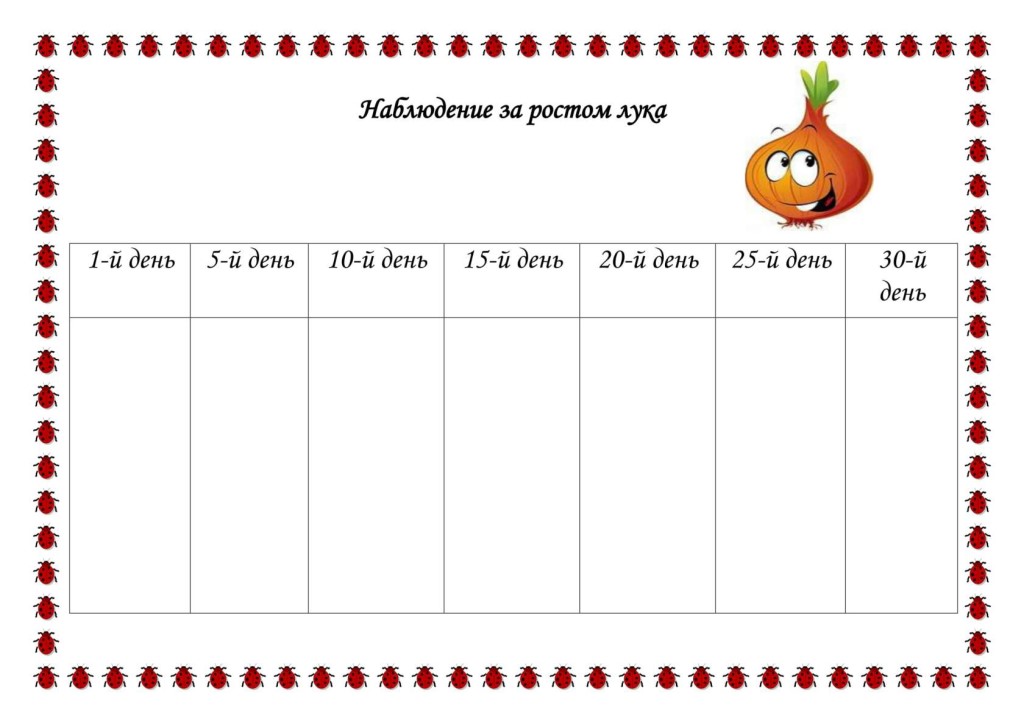 